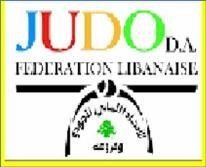 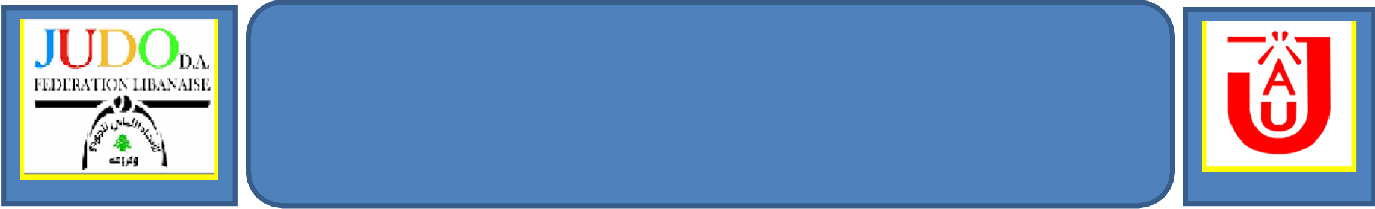 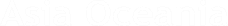 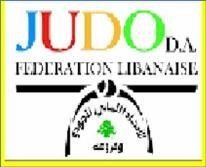 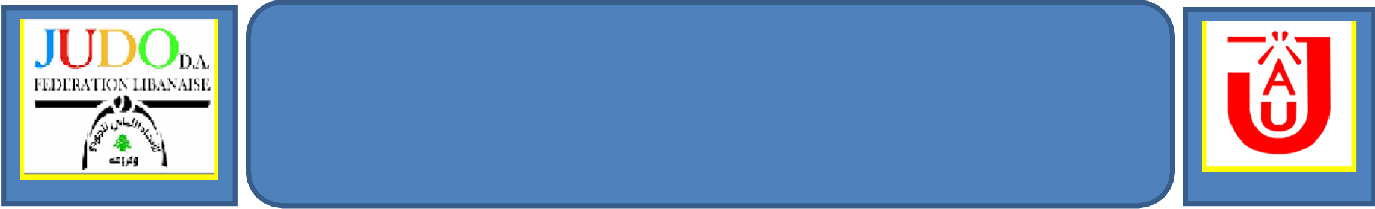 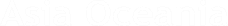 Dear Judo Friends,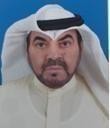 Judo Union of Asia extends its warm greetings and good wishes to all the participants of this 2023 Asian Cadet & Junior Judo Championships which is being held in Beirut, Lebanon. I take this opportunity to express my sincere appreciation and gratitude to the organizers of this event and especially to the Government of Lebanon and the President of Lebanese Judo Federation Mr. Francois SAADE for his ardent desire to organize this event.After many months of uncertainty and hardship experienced all over the world that including Sports arena that we are well aware of this vicious pandemic, we at this moment resuming JUA Events and look forward for the return of the normalcy that is more customary to our common good of all and wellbeing.I like to thank each participant in this Cadet and Junior Championships and express sincere thanks for their participation and dedication to the sport of Judo that including the Organizers of this Championships together with the cooperation received from the Government of Lebanon and Sports body to conduct this Championships whole heartedly.With the aim to bring up the sport of Judo in the world forum and its benefits to the public at large our whole desire to enter spirit of friendship, discipline and the respect which I trust will be in the years ahead of us and to all our Judokas to perform their best and maximum qualification for the upcoming regional and world events.I wish everyone best of health. Thank you once again to all of you. Yours sincerely,Obaid AL-ANZI President,Judo Union of Asia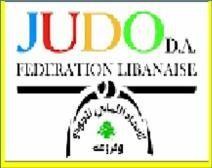 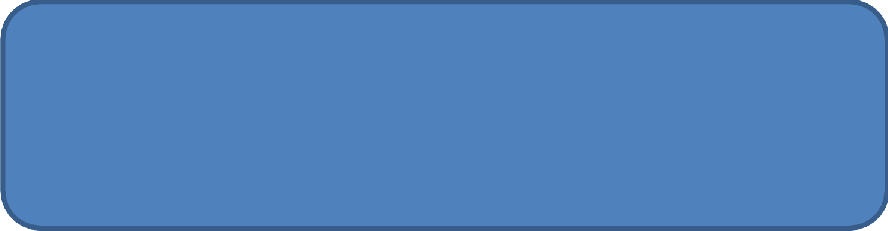 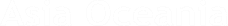 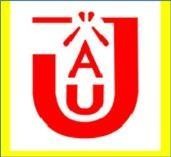 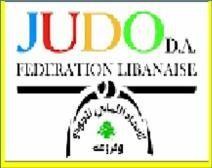 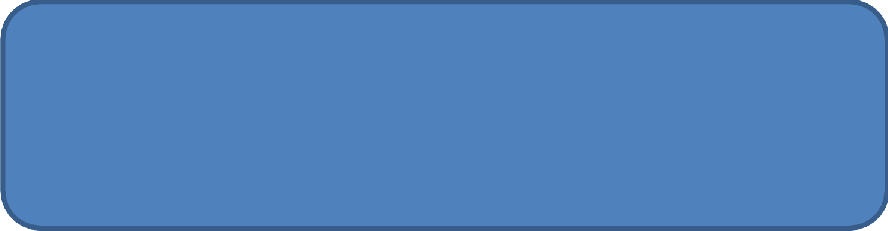 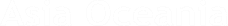 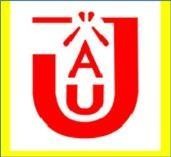 Dear Judo Family,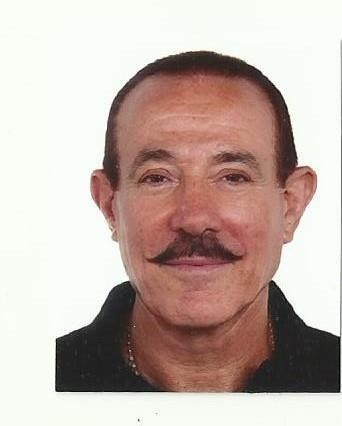 On behalf of Lebanese Judo Federation and myself, I would like to welcome all participants and Officials to Asian Cadet & Junior Judo Championship Beirut, Lebanon.I would like to thank the President of the Judo Union of Asian Mr. Obaid Al-Anzi and the Executive Committee of the JUA f or giving the Lebanese Judo Federation an opportunity to hold this official event taking place in Beirut uniting all Asia.We are focused on making your experience incredible to promote our country and sport most importantly to assure your satisfaction.I hope we fit your expectations in hosting this event.It is a great pleasure to welcome all the athletes, officials and guests to Lebanon to witness this prestigious event.Deep thank you for this opportunity. Welcoming you all.Best Regards,Francois SAADE President Lebanese Judo FederationIMPORTANT INFORMATION REGARDING THE COVID-19 PANDEMICINSURANCE Each National Federation is directly responsible for its athletes (the control of non-pregnancy and the control of gender).It must assume all responsibility for accident and health insurance as well as civil liabilities during all IJF events for everyone under their charge.National Federations are responsible to provide insurance guarantees to their delegates during any IJF WJT event. The LOC of the event and the IJF will not be responsible in the absence of insurance. The entity contractually bound to the IJF for the organization of the event shall take all necessary actions to provide insurance coverage against civil liability for the entire duration.It is the responsibility of the National Federation to ensure that in addition to their normal insurance they have sufficient insurance in place to cover any COVID-19 related costs, including repatriation.The LOC of the event and the IJF accept no liability for any claims of injury, illness or death arising from the travelling to and the participation in this event nor any claims relating to the cancellation of the event due to COVID-19 or medical costs for any COVID-19 related illness that may affect a National Federation delegation member during this event.GENERAL INFORMATION & REGULATIONSORGANIZER	:	JUDO UNION OF ASIAHOST	:	Lebanese Judo FederationDATE	:	16th to 19th November 2023VENUE	:	Nohad Nawfal StadiumEVENT CONTACTS VISA	: In order to ensure the smooth issuance of visas, all the Delegates should send/e-mail the Visa application Form (attached), and copies of passport to the Lebanese Judo Federation, through Email: judolebanon@hotmail.com not later than 30th September 2023HOTEL ROOM RATE:Lebanese Judo Federation holds the liability for your security and were commended requires your accommodation at the official hotels only! – The rates for 5 Star and 4 star per person per night – Hl board only- Check out time: please check out before 12:00 pm. O’ Clock (noon), if anybody would like to stay late, then he/she will be charged for one more day.NOTE: Hotel reservations are made ONLY through the Organizer on a first come first serve basis. Hotel reservations must be made before 10 October 2023, in Full payment on arrival in CASH, subject to the following terms and conditions.According to the new IJF rule enacted on the December 2, 2012 in Tokyo country should not request fee penalties for countries which cannot make bank transfers but can pay in cash money upon arrival. On the other hand, they should inform well in advance the organizing country and specify the number of participants before the deadline”.Cancellation fees: up to 20 days before the hotel payment deadline, full refund. From 35 days before the arrival 50% of the payment. After the Nov 6, 2023 any cancellation of rooms reserved or no-show will result in 100% of the charge of the hotel costs that must be paid by the participating National Federation. Cancelations of the rooms cannot be made at the check-in. Injuries, visa problems or sickness are not valid reasons for cancellation of rooms.IMPORTANT: All damages to property of hotels or venues resulting from the stay of a national delegation shall be charged to federation and paid in full.Payment:All fees will be paid in cash for the Lebanese Judo Federation at the arrival.DEADLINES:Visa Application Form	: NO LATER THAN September 30th, 2023Final Entry and Questionnaire:	: NO LATER THAN Oct 16th, 2023, (IJF Judo base registration).Hotel Reservation:	: NO LATER THAN Oct 1st, 2023Travel Schedule:	: NO LATER THAN Oct 10th, 2023Registration must be made through IJF Judo base registration system. Nations missing the registration will not be allowed to attend the event.WEIGH-IN:The weigh-in will be carried out in accordance with the IJF & JUA SOR.The athlete’s official weigh in will be scheduled the day before the competition. For Junior: Unofficial weigh-in: 15:30 to 16:00 (the day before)Official weigh-in: 16:00 to 16:30 (the day before)For Cadet: Unofficial weigh-in: 15:30 to 16:00 (the day before) Official weigh-in: 16:00to16:30 (the day before)1st day weigh-in will be held in Hotel Medison and the other days weigh-in will be held in the Nohad Nawfal StadiumRandom weigh-in will take place one hour before the start of the competition each day until approximately 30 minutes before the athlete’s first contest at the latest. The athletes must bring their accreditation for identification. The weight of the athlete cannot be more than 5 % higher than the official maximum weight limit of the category.ELIGIBILITY: The Member Federations / Associations of Judo Union of Asia Judo UnionWEIGHT CATEGORYDIVISIONS for CADET: Individual Contests by weight CategoryMENUp to and including 50 kg (-50 kg)Over 50 kg up to and including 55 kg (-55 kg) Over 55 kg up to and including 60 kg (-60 kg) Over 60 kg up to and including 66 kg (-66 kg) Over 66 kg up to and including 73 kg (-73 kg) Over 73 kg up to and including 81 kg (-81 kg) Over 81 kg up to and including 90 kg (-90 kg) Over 90 kg (+90 kg)WOMENUp to and including 40 kg (-40 kg)Over 40 kg up to and including 44 kg (-44 kg) Over 44 kg up to and including 48 kg (-48 kg) Over 48 kg up to and including 52 kg (-52 kg) Over 52 kg up to and including 57 kg (-57 kg) Over 57 kg up to and including 63 kg (-63 kg) Over 63 kg up to and including 70 kg (-70 kg) Over 70 kg (+70 kg)DIVISIONS for JUNIOR: Individual Contests by weight CategoryMENUp to and including 60 kg (-60 kg)Over 60 kg up to and including 66 kg(-66 kg) Over 66 kg up to and including 73 kg(-73 kg) Over 73 kg up to and including 81 kg(-81 kg) Over 81 kg up to and including 90 kg(-90 kg) Over 90 kg up to and including 100 kg(-100 kg) Over 100 kg (+100kg)WOMENUp to and including 48 kg (-48 kg)Over 48 kg up to and including 52 kg (-52 kg) Over 52 kg up to and including 57 kg (-57 kg) Over 57 kg up to and including 63 kg (-63 kg) Over 63 kg up to and including 70 kg (-70 kg) Over 70 kg up to and including 78 kg (-78 kg) Over 78 kg (+78 kg)CONTEST TIME:ENTRIES:Three participants from three different member federations must compete in a category in order that the championship for that category to be held.In Cadets (men and women under 18) - each National Federation may enter 10 entries in total for boys and 10 entries for girls. Only a maximum of two athletes per category for boys and the same for girls will be allowed. The total delegation of both men and women is a maximum of 20 athletes. There is no open category.In Juniors (men and women under 21) - each National Federation may enter 9 entries in total for men and 9 entries for women. Only a maximum of two athletes per category for men and the same for women will be allowed. The total delegation of both men and women is a maximum of 18 athletes. There is no open category.All entries for competitors must be made through IJF Judo base registration system.  CONTESTANTS AGE:Cadet:Men and Women under 18, age 15, 16 and 17 years (calendar year).(must be born between 2006, 2007, and 2008 )Junior:Men and Women under 21, age 15 to 20 years (calendar year). (must be born between 2003, 2004 and 2005)Reminders: For contestants under 18 year old, the secondary entry must be countersigned by parent/guardian.INSCRIPTION FEESAn inscription fee of US$ 100 (hundred) per weight category has to be paid to the JUA General Treasurer: JUDO UNION OF ASIA, at the time of accreditation. As a last resort these fees can be paid at the Delegation Meeting for the championships. After the Delegation Meeting, under no condition refunds can be given.JUDOBASE RegistrationAll participants and delegates must be registered for this event in the IJF Registration System (JUDOBASE): https://admin.judobase.org/Deadline for JUDOBASE Registration is 28 October 2023.After the deadline, further registrations (late entries, replacements) are exclusively handled during accreditation according to the following rules:DRAW:The draw will be held on Wednesday, November 16th, 2023 at 14:30 at Hotel Medison under the control of the JUA Sports Director. Each Member Federation must send a delegate to attend the draw; a maximum of 2 delegates per Federation will be authorized. The dress code for draw is formal.REFEREES:Team Referee: 	Each delegation can enter ONE referee (air fare will be covered by each team, and accommodation will be covered by the host country) who must hold at least an IJF International or Continental Referee License. In case the number of team accompanied referee is less than ten, in order to guarantee the smooth running of the championships, the remaining number of referees will be appointed by the JUA Head Referee Director, and the air ticket, accommodation and per diem for the appointed referees will be covered by the host country. NATIONALITY:Contestant must hold the same nationality of their Federation. Contestants are required to show his / her passport in order to confirm their nationality.JUDOGI & BACKNUMBER: In accordance with the IJF and JUA regulations.INSURANCE:Each National (Regional) Federation / Association will assume all responsibility for accident and health insurance as well as the civil liability for their contestants and officials. The Judo Union of Asia, the Organizing Committee of Asian Cadet & Junior Judo Championships 2023, and the Lebanese Judo Federation will not be responsible of any claims of illness, injury and death, of any participants/officials whatsoever.CEREMONIES:Contestants are required to attend the awarding ceremony in White Judogi with bare foot.ACCREDITATION:The Accreditation will be held on 14th November and 15th November 2023, at Hotel RestomLAND TRANSPORT:The Organizing Committee will provide transport from the Beirut International / Domestic Airport to the Hotel upon arrival and from the Hotel to Beirut International / Domestic Airport on departure. During the Asian Cadet & Junior Judo Championships, transportation will be provided between the venue and hotel at predetermined times and schedules.PRIZES:1st   place:	Gold Medal2nd   place:	Silver MedalTwo 3rd place:	Bronze MedalsTwo 5th place:	DiplomasMETHODS OF COMPETITION:Competition will be conducted in accordance with the IJF Sports and Organization Rules, IJF Refereeing Rules and JUA Sports and Organization Rules.ANTI-DOPING CONTROL:The Anti-Doping Control will be carried out in accordance with the IJF Anti-Doping Rules and JUA Sports Organization Rules.  TENTATIVE DAILY SCHEDULE:- The final schedule may vary depending on the number of entries.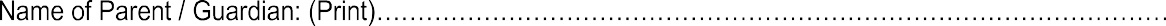 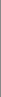 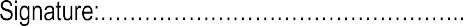 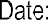 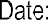 QUESTIONAIRE FOR ALL CADET and JUNIOR - PARTICIPANTSPlease fill out and send this entry form by October 16th, 2023 to the offices of the Organizing Committee ( Email: judolebanon@hotmail.com ) and the JUA Head Sports Director ( Email . chelucky@macau.ctm.net )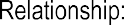 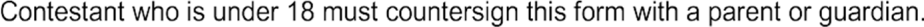 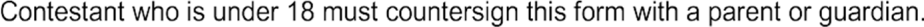 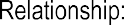 TRAVEL SCHEDULE CADET / JUNIOR TeamPlease fill out and send this entry form by October 10, 2023 to the offices of the Organizing Committee ( Email: judolebanon@hotmail.com ) and the JUA Head Sports Director ( Email . chelucky@macau.ctm.net )Arrival at International Airport, Beirut , LebanonDeparture from International Airport, Beirut , Lebanon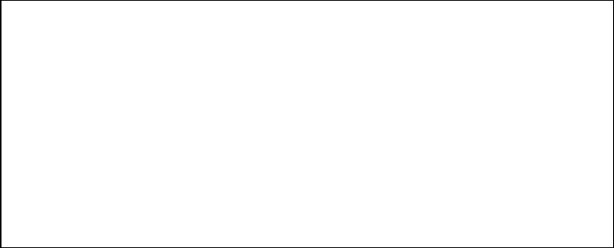 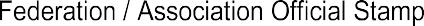 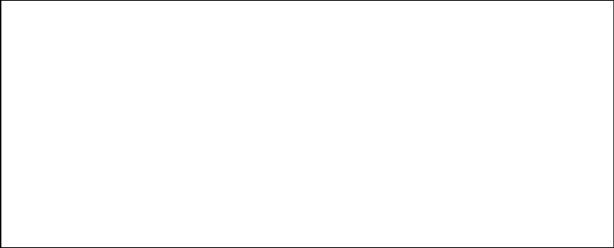 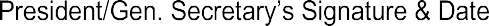 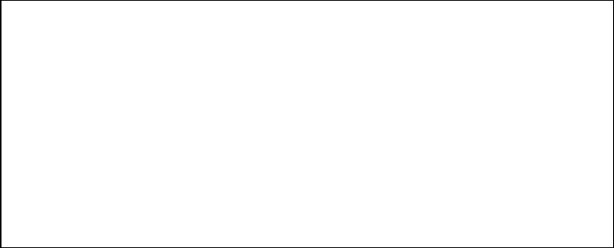 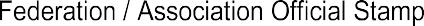 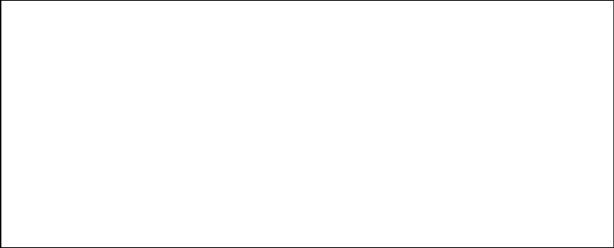 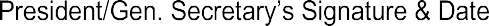 HOTEL RESERVATION FORM (CADET / JUNIOR Team)Please fill out and send this entry form by October 1st, 2023 to the offices of the Organizing Committee ( Email: judolebanon@hotmail.com ) and the JUA Head Sports Director ( Email . chelucky@macau.ctm.net )For detailed hotel accommodations’ information, please refer to the General Information.We will make the above payment by Bank Transfer before deadline / on Arrival in CASH ( US $ ).VISA APPLICATION FORMPlease fill out and send this entry form by September 30th 2023 to the offices of the Organizing Committee ( Email: judolebanon@hotmail.com ) and the JUA Head Sports Director ( Email . chelucky@macau.ctm.net )……………………….	…………………………………………… (Signature of President / General Secretary)		(Stamp)JUA General Secretariat JUA Head Sports Director Organizing Committee Mr. Mukesh KUMAR, General Secretary, JUA C2/154, West Enclave, Pitam Pura, Delhi, India Tel No.: +91-9818353870 Email: mkgsjua@gmail.com Mr. CHE Kuong Hon, JUA Head Sports Director Avenida de Venceslau de Morais, No.218A, Macau Daily Building, Macau Mobile: +853 66857527Email: chelucky@macau.ctm.net Mr. Fransois SAADEPresident Lebanese Judo Federation Mobile:+961 3206111 Email: judolebanon@hotmail.com HotelAddressSingle RoomDouble RoomTriple RoomRoyal ( VVIP )Jounieh250US$( B.B )200USD$( B.B )150USD$(B.B)Portaluna ( 5 Star ) RestomJounieh170US$ ( H.B )130USD$ ( H.B )110USD$ (H.B)(4 Star)Medison130110100President MerjanJouniehUS$USD$USD$( 4 Star )(H.B)( H.B )(H.B)CADETMen: Four (4) minutesWomen: Four (4)minutesCADETThe “Golden score” with no time limit. Referees’ decision is cancelled.The “Golden score” with no time limit. Referees’ decision is cancelled.JUNIORMen: Four (4) minutesWomen: Four (4) minutesJUNIORThe “Golden score” with no time limit. Referees’ decision is cancelled.The “Golden score” with no time limit. Referees’ decision is cancelled.NO IJF Official ID CardLate entryIJF Official ID Card: YESReplacementIJF Official ID Card: YESAthletes- ENTRY NOT POSSIBLEREPLACEMENT NOT POSSIBLE30EUR0Other delegatesENTRY NOT00(Head of delegation,POSSIBLECoaches, Physios,REPLACEMENT NOTDoctors, …)POSSIBLE13th Nov 2023MondayArrival of JUA EC MembersArrival of National Delegations/TeamsTraining14th Nov 2023TuesdayArrival of National Delegations/TeamsTraining15th Nov 2023Wednesday09:00 - 12:00:  		Accreditation, Control of Nationality and Age 14:30:		Draw15:30:		Referee Training Session15:30 - 16:00: 	Unofficial Weigh-in of categories on Nov 15th 16:00-16:30: 	Official Weigh-in of categories on Nov 15th16th Nov 2023ThursdayAsian CADET Judo Championships 2023 – Day 1Girls:	-40 kg, -44kg, -48kg, -52kgBoys:	-50 kg, -55 kg, -60 kg, -66 kg10.00:	Preliminaries15:30:	Opening Ceremony16:00:	Final Block (Bronze Medal and Gold Medal Contests & Awarding Ceremony)15:30-16:00:  	Unofficial Weigh-in of categories on Nov 16th 16:00-16:30: 	Official Weigh-in of categories on Nov 16th17th Nov 2023FridayAsian CADET Judo Championships 2023 – Day - 2Girls:	-57 kg, -63kg, -70kg, +70kgBoys:	-73 kg, -81 kg, -90 kg, +90 kg10.00:	Preliminaries16:00:	Final Block (Bronze Medal and Gold Medal Contests & Awarding Ceremony)15:30- 16:00:	Unofficial Weigh-in of categories on Nov 17th 16:00- 16:30:	Official Weigh-in  of categories on Nov  17th18th Nov 2023SaturdayAsian JUNIOR Judo Championships 2023 – Day 1Women:	- 48 kg, - 52 kg, - 57kg Men:	- 60kg, - 66kg; - 73kg10.00:	Preliminaries16:00:		Final Block (Bronze Medal and Gold Medal Contests & Awarding Ceremony)    15:30- 16:00: Unofficial Weigh-in of categories on Nov 18th16:00- 16:30: Official Weigh-in of categories on Nov 18th19th Nov 2023SundayAsian JUNIOR Judo Championships 2023 – Day 2Women:	-63kg; -70kg; -78kg; +78kg Men:	-81 kg,  -90 kg, -100 kg, +100 kg      10.00:	Preliminaries  16:00: 	Final Block (Bronze Medal and Gold Medal Contests & Awarding Ceremony)20th Nov 2021Monday	Departure of all Teams and JUA Officials. Federation:. Federation:. Federation:Tel.:Fax:E-mail:Position:Color PhotoName:Last NameLast NameFirst NameColor PhotoWeight Category: 	kgWeight Category: 	kgNationality / Citizenship:Nationality / Citizenship:Color PhotoDate of Birth:Date of Birth:Passport No.Passport No.Color PhotoBest Result:Best Result:Best Result:Best Result:Color PhotoTel.:Fax:E-mail:DateTimeNo. of PersonAirline & Flight No.DateTimeNo. of PersonAirline & Flight No.Federation :Federation :Federation :Tel.:Fax:E-mail:Address:Address:Address:Room typeDate of ArrivalDate of DepartureNumber ofPersonsNumber ofNightsTotal amountin USDOfficial Hotel: ...............................................Official Hotel: ...............................................Official Hotel: ...............................................Official Hotel: ...............................................Official Hotel: ...............................................Official Hotel: ...............................................SingleSingleSingleSingleSingleDouble DoubleDoubleDouble DoubleDoubleDouble DoubleDoubleTotal Numberof PeopleTotal Costin USDPresident/Gen. Secretary’s Signature & DatePresident/Gen. Secretary’s Signature & DateFederation / Association Official StampFederation / Association Official StampFederation / Association Official StampName of Federation / Association : 	Name of Federation / Association : 	Name of Federation / Association : 	Tel.:Fax:E-mail:Address:Address:Address:S. NoNameFather’s / Spouse nameDate of BirthPlace of BirthNationality & Passport No.Date of issueDate of ExpiryAddress